Progression in RE. Agreed syllabus 2021. EYFS-Year 6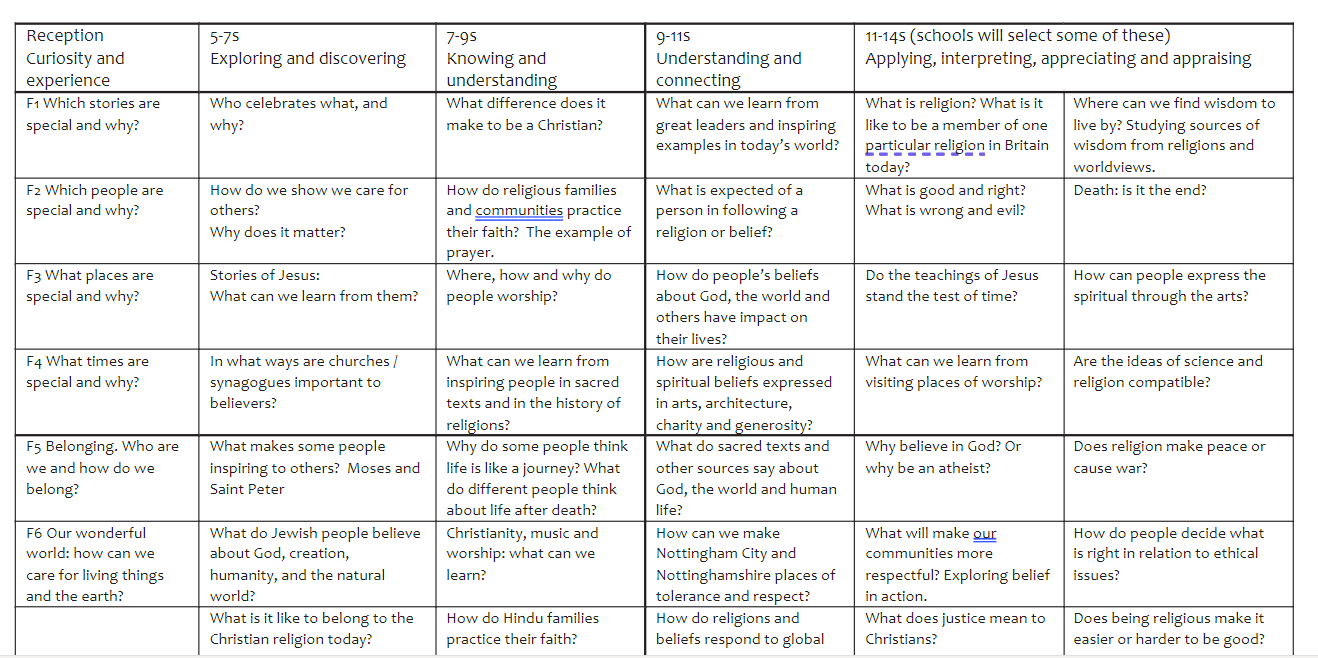 